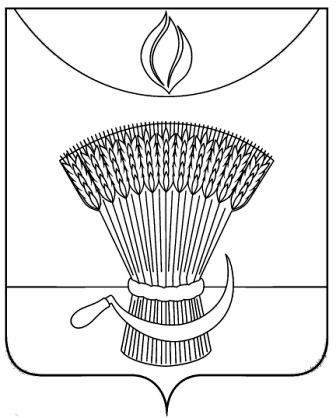 АДМИНИСТРАЦИЯ ГАВРИЛОВСКОГО РАЙОНАОТДЕЛ ОБРАЗОВАНИЯП Р И К А ЗОб итогах школьного этапа всероссийской олимпиады школьников по астрономии среди обучающихся общеобразовательных учреждений Гавриловского района в 2019-2020 учебном годуВ соответствии с Порядком проведения всероссийской олимпиады школьников, утвержденным приказом Министерства образования и науки Российской Федерации от 18.11.2013 №1252«Об утверждении Порядка проведения всероссийской олимпиады школьников», приказом отдела образования администрации района от 16.09.2019 №174 «О подготовке и проведении школьного этапа всероссийской олимпиады школьников на территории  района в 2019-2020 учебном году», ПРИКАЗЫВАЮ:1.Утвердить результаты школьного этапа всероссийской олимпиады школьников по астрономии в 2019-2020 учебном году (приложение№1). 2.Утвердить рейтинг победителей школьного этапа всероссийской олимпиады школьников по астрономии в 2019-2020 учебном году (приложение №2). 3.Утвердить рейтинг призеров школьного этапа всероссийской олимпиады школьников по астрономии в 2019-2020 учебном году (приложение№3)4.Контроль за исполнением настоящего приказа оставляю за собой.Начальник отдела образования                                              Н.Н. Кузенковаадминистрации районаПриложение №1УТВЕРЖДЕНЫприказом отдела образованияадминистрации района                                                                                                                                                                   от   17.10.2019      №Результатышкольного этапа всероссийской олимпиады школьников по астрономии в 2019-2020 учебном годуПриложение №2УТВЕРЖДЕНприказом отдела образованияадминистрации района                                                                                       от  17.10.2019             №Рейтинг  победителейшкольного этапа всероссийской олимпиады школьниковпо астрономии в 2019-2020 учебном годуПриложение №3УТВЕРЖДЕНприказом отдела образованияадминистрации районаот  17.10.2019             №Рейтинг  призеровшкольного этапа всероссийской олимпиады школьниковпо астрономии в 2019-2020 учебном году17.10.2019с.  Гавриловка 2-я№193№ п/пФИО участника (полностью)Класс ФИО учителя (полностью)Кол-во балловТип результата1.МБОУ 2-Гавриловская сошМБОУ 2-Гавриловская сошМБОУ 2-Гавриловская сошМБОУ 2-Гавриловская сош1Андрианова Вероника Олеговна10Горбунова Галина Александровна31победитель2Плужникова Кристина Петровна10Горбунова Галина Александровна22участник3Першина Анна Алексеевна10Горбунова Галина Александровна17участник4Косенков Никита Викторович11Горбунова Галина Александровна33Победитель5Баклыкова Мария Александровна11Горбунова Галина Александровна23участник2.ОСИНО-ГАЙСКИЙ ФИЛИАЛОСИНО-ГАЙСКИЙ ФИЛИАЛОСИНО-ГАЙСКИЙ ФИЛИАЛОСИНО-ГАЙСКИЙ ФИЛИАЛОСИНО-ГАЙСКИЙ ФИЛИАЛ6Объедкова Алина Сергеевна10Макарова Татьяна Валентиновна18Участник 7Байнова Валерия Константиновна10Макарова Татьяна Валентиновна16Участник 8Верин Егор Юрьевич10Макарова Татьяна Валентиновна15Участник 9Кадыкова Алина Владимировна10Макарова Татьяна Валентиновна14Участник 10Леонтьева Виктория Викторовна10Макарова Татьяна Валентиновна14Участник 11Королева Елизавета Геннадьевна10Макарова Татьяна Валентиновна12Участник 12Туманова Полина Сергеевна10Макарова Татьяна Валентиновна12Участник 13Филатов Данила Игоревич10Макарова Татьяна Валентиновна12Участник 14Трухачёва Надежда Сергеевна10Макарова Татьяна Валентиновна8Участник № п/пФИО участника (полностью)Класс ФИО учителя (полностью)Кол-во балловТип результатаОО1Андрианова Вероника Олеговна10Горбунова Галина Александровна31победитель2Косенков Никита Викторович11Горбунова Галина Александровна33Победитель№ п/пФИО участника (полностью)Класс ФИО учителя (полностью)Кол-во балловТип результатаОО-------